Note: Esta lista de comprobación delinea los requisitos fundamentales y no es del todo inclusivo para empleadores de la industria constructora. Otros requisitos se encuentran en el Código Administrativo de Washington (WAC) Capítulos 296-62; 296-155; 296-800; 296-803; 296-63; 296-869; 296-874; 296-876.  Información pertinente a estos requisitos o ayuda adicional podrá encontrarse en el sitio web de la agencia en www.Lni.wa.gov/SafetyRequisitos del Programa Primeros Auxilios, y Limpieza¿Se ha adaptado el programa escrito de APP a los riesgos asociados con las operaciones?¿Se celebran las reuniones de seguridad para líder de cuadrilla al inicio del trabajo y semanalmente a partir de eso?Referencia	Si	No	N/A155-110(2)	                              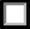 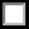 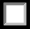 155-110(5)(a)	                              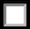 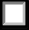 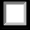 ¿Son las reuniones de seguridad adaptadas a las operaciones?  155-110 (5)(b)	                              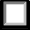 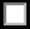 ¿Se documentan las reuniones de seguridad y se toma la asistencia?¿Se realizan recorridos de seguridad al inicio del trabajo y semanalmente a partir de eso?¿Se documentan los recorridos de seguridad y están disponibles para inspección? ¿Hay una persona(s) certificada(s) en primeros auxilios disponible en todo momento en el sitio del trabajo? ¿Esta su certificación valida/actualizada? ¿Han sido entrenados en primeros auxilios los líderes de cuadrillas y los supervisores?155-100 (6)(d) & (e)	                              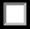 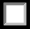 155-110 (9)(a)	                              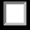 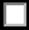 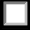 155-110 (9)(b)	                              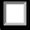 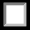 155-120(1)	                              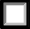 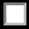 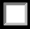 155-120(2)	                              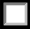 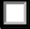 ¿Se mantiene limpieza adecuada en el sitio de trabajo?  155-020(1) - (12)                                               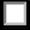 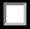 ¿Se extiende por lo menos 3 pies por encima de la superficie al que desea acceder?876-40030(1)	                              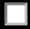 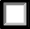 Para las personas que acceden a un nivel superior y la escalera no se extiende por lo menos 3 pies, ¿está la parte superior e inferior asegurada y se han provisto dispositivos de agarre?¿Está la escalera asegurada de la parte superior e inferior cuando la persona trabaja de ella?876-40030(2)	                              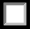 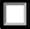 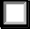 876-40040(2)	                              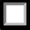 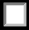 ¿Trabajan los empleados por encima de o junto a equipo o maquinaria peligrosa?155-24607(1)	                              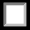 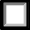 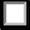 ¿Existen hoyos o aperturas en el piso sin protecciones?  155-24607(2)	                               ¿Existen peligros de empalamiento?	155-24607(3)	                             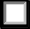 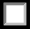 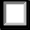 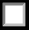 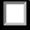 ¿Hay superficies donde se camina y trabaja desprotegidas?    155-24609(2)	                              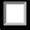 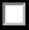 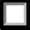 Mientras se construye el borde delantero, ¿están los empleados protegidos contra caídas?¿Existen aperturas sin protecciones en el piso y/o en el tragaluz?	                               155-24611(1)(b)	                                            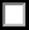 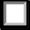 155-24609(4)(a) o (d)	                              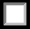 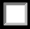 ¿Están protegidas las aperturas en las paredes, donde el fondo de la apertura es menos de 39 pulgadas por encima de la superficie de trabajo?¿Están protegidos los empleados contra caídas mientras arman o colocan acero de refuerzo en una superficie vertical?155-24609(5)(a)(i)(ii)	                              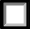 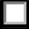 155-24609(6)	                              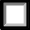 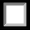 ¿Están protegidos los empleados contra caídas al trabajar en techos de inclinación aguda (mayor de 4:12)? (incluyendo trabajo de techado) 155-24609(7)(a)	                              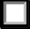 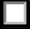 ¿Usan equipo de protección contra caídas mientras trabajan en techos de baja inclinación (4:12 o menos) (no incluye trabajo de techado o bordes delanteros)? 155-24609(7)(b)	                              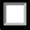 Mientras trabajan en pendientes peligrosos, ¿están los empleados usando sistemas de protección personal de restricción o sistemas de posicionamiento?155-24609(8)	                              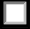 Nota: Esta lista de comprobación delinea los requisitos fundamentales y no incluye todo requisito para empleadores de la industria constructora en temas de seguridad y salud. Otros requisitos podrán encontrarse en el Código Administrativo de Washington (WAC) Capítulos 296-24; 296-62; 296-155; 296-800; 296-803; 296-863; 296-869; 296-874; y 296-876. Información pertinente a estos requisitos o asistencia adicional se encontrará en el sitio web de la agencia ubicado en www.Lni.wa.gov/Safety.  Lista de Comprobación para Construcción – Seguridad  Lista de Comprobación para Construcción – Seguridad  Lista de Comprobación para Construcción – Seguridad  Lista de Comprobación para Construcción – SeguridadEmpleador/NegocioFechaLlenado por (Nombre/Titulo)Llenado por (Nombre/Titulo)Químicos/Comunicación de PeligrosSistema Armonizado Globalmente (GHS) 	                                                                                    Referencia            Si	  No              N/A	                                                                                    Referencia            Si	  No              N/A	                                                                                    Referencia            Si	  No              N/A	                                                                                    Referencia            Si	  No              N/A	                                                                                    Referencia            Si	  No              N/A¿Hay un programa de comunicación de peligros escrito (HCP) y una lista de “químicos o sustancias potencialmente peligrosas” disponible en el sitio de trabajo?901-14010(1) &901-14010(1)(a)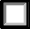 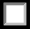 ¿Hay una Hoja de Datos de Seguridad (SDS) de fácil acceso disponible en el sitio sobre el uso rutinario y en caso de emergencia para cada químico? 901-14014(7)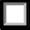 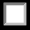 ¿Son  etiquetados todos los contenedores de químicos peligrosos?901-14012(6)¿Se les proporcionó a todos los empleados información y capacitación eficaz sobre los químicos peligrosos y medidas de seguridad?Los otros empleadores en el mismo sitio de trabajo (ej., subcontratistas) ¿saben cómo acceder a su SDS, obtener información sobre las medidas de seguridad necesarias y su sistema de etiquetado usado en el sitio?901-14016901-1410(2)Equipo Personal De Protección (PPE)Referencia           SiNoN/A¿Hay cascos individuales disponibles en el sitio?155-205(2)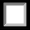 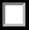 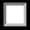 ¿Se usa protección para ojos y rostro?155-215(1)(a)/350(3)	155-215(1)(a)/350(3)	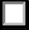 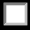 ¿Se usa pantalón largo y camisa de manga larga?155-200(2)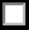 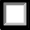 Al utilizar la motosierra, ¿se usa protección para las piernas?155-211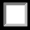 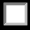 Escaleras de ManoReferenciaSiNoN/A¿Está en buen estado la escalera?876-30005(1)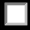 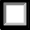 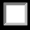  Las escaleras defectuosas, ¿están marcadas  fuera de servicio o removidas?876-30005(4)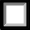 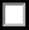 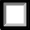  ¿Se utiliza la escalera según el propósito diseñado?876-40005(1)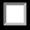 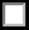 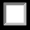 ¿Está el peso de la escalera dentro de la capacidad nominal?876-40005(2)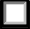 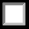 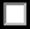 ¿Está la escalera colocada sobre una superficie firme y nivelada o asegurada para evitar desplazamiento?876-40015(1)(a)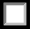 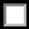 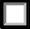 ¿Está la escalera colocada a un ángulo de 4:1?876-40020(1)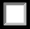 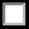 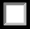 ¿Están los trabajadores cargando herramientas, materiales, y equipo de manera que les permita el uso de ambos manos? 876-40025(1)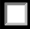 Al ascender y descender, ¿están los trabajadores viendo de frente a la escalera? 876-40025(2)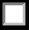 ¿Está el área alrededor de la parte superior e inferior de la escalera libre de riesgos de tropiezo?876-40025(4)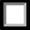 Distancia de Caídas de Diez Pies o MasReferenciaReferenciaSiNoN/A¿Hay un plan escrito de protección contra caídas en el trabajo que trata los peligros de caídas de 10 pies o más? ¿Está disponible en el sitio?155-24611(2)155-24611(2)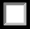 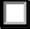 ¿Están protegidos los empleados contra caídas mientras trabajan en superficies menos de 45 pulgadas en cualquiera dirección, (no aplicable a rampas, pasillos, o andenes inclinados)?155-24611(1)(c)155-24611(1)(c)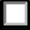 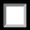 Debido a que protección contra caídas es requisito para los empleados parados en o trabajando en el área afectado por una zanja o excavación expuesto al peligro de caída de diez pies o más – y los empleados no están participando directamente en el proceso de excavación, o los empleados están en un sistema protector u otra estructura en la excavación – ¿tienen todos estos empleados protección contra caídas?155-24611
(1)(d)(i), (ii)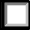 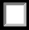 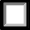 Electricidad ReferenciaReferenciaSiNoN/A¿Se usan cables de extensión con clavijas tierra? 155-447(6)(f)155-447(6)(f)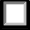 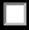 ¿Están los cables de extensión libres de empalmes inadecuados? 155-449(7)(b)(iii)155-449(7)(b)(iii)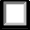 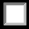 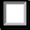 ¿Se usan J-Boxes de tomacorriente múltiples a prueba de agua? 155-449(1)(a)(iii)155-449(1)(a)(iii)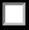 ¿Se usan circuitos  protegidos con interruptores a tierra o un programa de aseguramiento de conexión a tierra de equipo?155-447(2)(a)(i)155-447(2)(a)(i)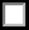 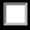 ¿Se utilizan dispositivos de descarga de tracción en los cables flexibles?155-449(7)(b)(iv)155-449(7)(b)(iv)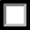 Herramientas de Seguridad e Equipo ReferenciaReferenciaSiNoN/A¿Cuentan con aparatos que guardan adecuadamente el equipo las sierras/sierras circulares? 155-370(2)155-370(2)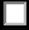 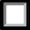 ¿Cuentan las sierras de mesa con aparatos que guardan adecuadamente el equipo? (campana, esparcidores, contragolpe)155-370(3)(a)155-370(3)(a)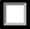 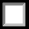 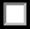 ¿Cuentan las sierras radiales con aparatos que guardan adecuadamente el equipo?155-370(4)(a)155-370(4)(a)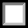 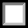 ¿Cuentan las sierras de inglete circulares con aparatos que guardan adecuadamente el equipo?155-370(7)155-370(7)¿Tiene el equipo neumático un dispositivo de seguridad en la mordaza?155-360(2)(c)155-360(2)(c)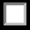 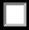 Excavaciones y ZanjasReferenciaReferenciaSiNoN/A¿Fueron las instalaciones subterráneas de servicios públicos  que se espera encontrar durante un trabajo de excavación, localizados antes de la apertura de la  excavacion?155-655(2)(a)155-655(2)(a)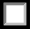 ¿Se ha proporcionado medios aprobados de salida de excavaciones de trincheras que son de 4 pies o más de profundidad y que no requieren más de 25 pies de desplazamiento lateral?   155-655(3)(b)   155-655(3)(b)¿Están los empleados protegidos contra derrumbes por un sistema aprobado de protección?155-657(1)(a)155-657(1)(a)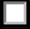 ¿Fue clasificado el suelo por una persona competente? 155-66401(3)(a)155-66401(3)(a)¿Hay inspecciones diarias de excavaciones y áreas adyacentes conducidas por una persona competente?155-655(11)(a)155-655(11)(a)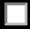 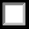 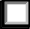 ¿Se protege a los empleados de peligros asociados con la acumulación de agua si es que en la excavación haya agua presente? 155-655 (8)(a)155-655 (8)(a)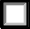 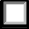 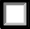 AndamiosReferenciaSiNoN/A¿Esta una persona competente cualificada en erigir, mover, desmantelar o modificar andamios supervisando a empleados entrenados y experimentados seleccionados por la persona competente?¿Esta una persona competente cualificada en erigir, mover, desmantelar o modificar andamios supervisando a empleados entrenados y experimentados seleccionados por la persona competente?874-20004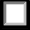 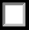 ¿Están las plataformas en uso totalmente entabladas con tablones/andenes?¿Están las plataformas en uso totalmente entabladas con tablones/andenes?874-20008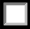 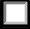 ¿Se provee acceso seguro?¿Se provee acceso seguro?874-20020¿Se usan sistemas de barandas o de restricción para proteger a los empleados contra caídas mayores de 10 pies a un nivel inferior?¿Se usan sistemas de barandas o de restricción para proteger a los empleados contra caídas mayores de 10 pies a un nivel inferior?874-20052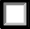 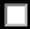 ¿Están las barandas instaladas por los lados y extremos abiertos acorde a los estándares? ¿Están las barandas instaladas por los lados y extremos abiertos acorde a los estándares? 874-20064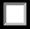 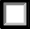 ¿Se colocan a los andamios sobre un fundamento firme, nivelada con la capacidad de aguantar la carga? ¿Se colocan a los andamios sobre un fundamento firme, nivelada con la capacidad de aguantar la carga? 874-40006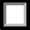 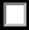 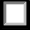 Las EscalerasLas Escaleras¿Hay escaleras permanentes o provisionales   instaladas en edificios o estructuras de dos o más plantas o de veinticuatro pies o más de altura o profundidad?¿Hay escaleras permanentes o provisionales   instaladas en edificios o estructuras de dos o más plantas o de veinticuatro pies o más de altura o profundidad?155-477(1)(c)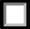 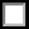 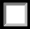 En edificios de armazón de madera, ¿están las    escaleras instaladas antes de elevar los barrotes que  soportan una segunda planta o la siguiente planta superior?En edificios de armazón de madera, ¿están las    escaleras instaladas antes de elevar los barrotes que  soportan una segunda planta o la siguiente planta superior?155-477(1)(f)(i)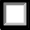 ¿Están las escaleras que tienen 4 o más escalones o una subida de más de 30 pulgadas, cualquiera que sea menor, equipado con por lo menos una barandilla y un sistema de baranda de escalera por cada lado o borde desprotegido?¿Están las escaleras que tienen 4 o más escalones o una subida de más de 30 pulgadas, cualquiera que sea menor, equipado con por lo menos una barandilla y un sistema de baranda de escalera por cada lado o borde desprotegido?155-477(3)(a)(i),(ii)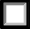 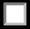 Cuando hay un cambio de elevación de 19 pulgadas o más, ¿se provee escaleras, una rampa o una escalera portátil?Cuando hay un cambio de elevación de 19 pulgadas o más, ¿se provee escaleras, una rampa o una escalera portátil?155-476(1)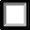 Rampas, Pasillos, Andenes InclinadosRampas, Pasillos, Andenes InclinadosReferenciaSISINoNoN/A¿Es la rampa, pasillo o andén inclinado por lo menos 18 pulgadas de ancho?¿Es la rampa, pasillo o andén inclinado por lo menos 18 pulgadas de ancho?155-24619(1)(a)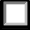 ¿Tiene la rampa, pasillo o andén inclinado una inclinación menos de 20 grados en superficie horizontal y listonada o tratado para prevenir peligro de deslizamiento en la superficie donde se camina?¿Tiene la rampa, pasillo o andén inclinado una inclinación menos de 20 grados en superficie horizontal y listonada o tratado para prevenir peligro de deslizamiento en la superficie donde se camina?155-24619(1)(b)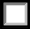 ¿Es la rampa, pasillo o andén inclinado equipado con un barandal estándar por cada lado donde hay una caída de 4 pies o más?¿Es la rampa, pasillo o andén inclinado equipado con un barandal estándar por cada lado donde hay una caída de 4 pies o más?155-24609(3)(a)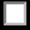 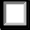 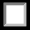 Camiones de VolteoReferenciaReferenciaSiSiNoN/A¿Tienen una alarma automática de reversa operable los camiones de volteo que se usan en el sitio y que tienen una vista obstruida en la parte trasera?155-610(2)(f)155-610(2)(f)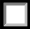 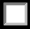 ¿Es la alarma audible sobre el nivel de ruido a su alrededor y no menos de15 pies de la parte trasera de vehículo?155-610(2)(f)(i)155-610(2)(f)(i)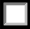 Si los trabajadores están en la zona recular o   podría razonablemente esperarse que entraran a esa área, ¿hay un observador designado O una videocámara de retroceso para el chofer?155-610(2)(f)(i)155-610(2)(f)(i)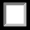 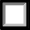 Grúas ReferenciaReferenciaSiSiNoN/AAl presente, ¿tiene la grúa certificación vigente en el estado de Washington?155-52901155-52901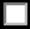 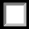 ¿Es el operador de la grúa certificado por una Organización con acreditación para certificar?155-53300(1)(a)155-53300(1)(a)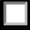 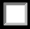 ¿Es el aparejador cualificado por exámenes escritos y prácticos documentados?155-53306155-53306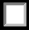 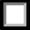 ¿Es el abanderado cualificado por exámenes escritos y prácticos documentados?155-53302155-53302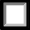 ¿Se ha designado un director cualificado en elevadores?155-53401(5)(c)155-53401(5)(c)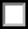 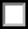  ¿Se ha impedido que se acerque más de 20 pies de las líneas eléctricas cada  parte de la grúa, el cable de carga, o carga?                                                155-53408(2)(a)(ii)155-53408(2)(a)(ii)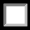 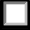 PlomoReferenciaReferenciaSiSiNoN/A¿Se ha revisado el sitio de trabajo para ver si hay pintura que potencialmente pudiera contener plomo y otros materiales que pudieran liberarse al aire por medio de lijar, esmerilar, cortar, enarenar o por otras actividades laborales?   155-17609(2)   155-17609(2)¿Determinó si el empleado pudiera estar expuesto a plomo en o por encima del nivel de acción (ej. por realizar un monitoreo del aire)? 155-17609(1) 155-17609(1)¿Ha notificado por escrito a cada empleado sobre los resultados que demuestran la exposición ambiental de ese empleado a plomo?155-17609(8)(a)155-17609(8)(a)¿Ha establecido e implementado un programa de cumplimiento? 155-17611(2)155-53302155-17611(2)155-53302¿Ha formulado, implementado y mantenido un programa escrito de protección respiratoria? 155-17613 155-17613¿Ha seleccionado y provisto un respirador apropiado para cada empleado que por requisito deberá usarlo?   155-17613(3)  155-17613(3)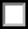   ¿Ha provisto, sin costo al empleado, ropa y equipo de trabajo de protección adecuada?    155-17615(1)  155-17615(1)¿Ha instituido un programa de vigilancia médica para los empleados expuestos a partículas áreas de plomo por encima del nivel de acción?155-17621(1)155-17621(1)AsbestoAsbestoReferenciaSiSiNoNoN/A¿Obtuvo un informe de Buena Fe, o una declaración por escrito por parte de los dueños de la propiedad o del agente del dueño identificando cualquier asbesto existente en la propiedad?¿Obtuvo un informe de Buena Fe, o una declaración por escrito por parte de los dueños de la propiedad o del agente del dueño identificando cualquier asbesto existente en la propiedad? 62-07721(2)(e) & 62-07721(2)(b)(ii)  & 6207721(2)(b)(iii)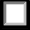 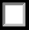 ¿Compartió el informe escrito o declaración con otros contratistas o empleadores trabajando en el sitio?¿Compartió el informe escrito o declaración con otros contratistas o empleadores trabajando en el sitio?62-07721(2)(c)(ii)(B) & 62-07721(2)(d)62-07721(2)(c)(ii)(B) & 62-07721(2)(d) Si Material conteniendo asbesto (ACM) y/o Material que pueda contener asbesto (PACM) será afectado: ¿se ha contratado a una empresa cualificada? (ej. Un contratista certificado para trabajar con asbesto) Si Material conteniendo asbesto (ACM) y/o Material que pueda contener asbesto (PACM) será afectado: ¿se ha contratado a una empresa cualificada? (ej. Un contratista certificado para trabajar con asbesto)65-03065-030Si el trabajo es un “proyecto de asbesto”, ¿se ha notificado a L&I (y la agencia de aire limpio) sobre el proyecto?Si el trabajo es un “proyecto de asbesto”, ¿se ha notificado a L&I (y la agencia de aire limpio) sobre el proyecto?  65-020 & 62-07703  65-020 & 62-07703¿Se les ha informado a los empleados en proximidad a cualquiera actividad que envuelve la retirada de asbesto o afectará al asbesto sobre los riesgos del asbesto y precauciones de seguridad?  ¿Se les ha informado a los empleados en proximidad a cualquiera actividad que envuelve la retirada de asbesto o afectará al asbesto sobre los riesgos del asbesto y precauciones de seguridad?  62-07721(2)(c)62-07721(2)(c)(iii)62-07721(2)(c)62-07721(2)(c)(iii)